Attachment 4: EHR data collection tool and instructionsPublic reporting burden for this collection of information is estimated to average 7.5 hours per response, including the time for reviewing instructions, searching existing data sources, gathering and maintaining the data needed, and completing and reviewing the collection of information. An agency may not conduct or sponsor, and a person is not required to respond to, a collection of information unless it displays a currently valid OMB control number. Send comments regarding this burden estimate or any other aspect of this collection of information, including suggestions for reducing this burden to: CDC, XXXX Branch, ADDRESS, CITY, STATE ZIP, ATTN: PRA (XXXX-XXXX). Do not return the completed form to this address.EHR Abstraction Tool for Distress Screening and Outcome Data ElementsNotes:The MS Access tool is designed to accommodate a one to many (1:m) relationship between the patient’s first screen and the assessments and interventions, respectively, where one patient case may be linked to one distress screening but multiple assessments and multiple interventions based on the single distress screening. The data can be queried and exported at any of the three levels (patient, screening, intervention).  For instance, intervention-level data may be reshaped so that each row represents one patient in the exported database.Screenshot of MS Access introductory screen with burden statement: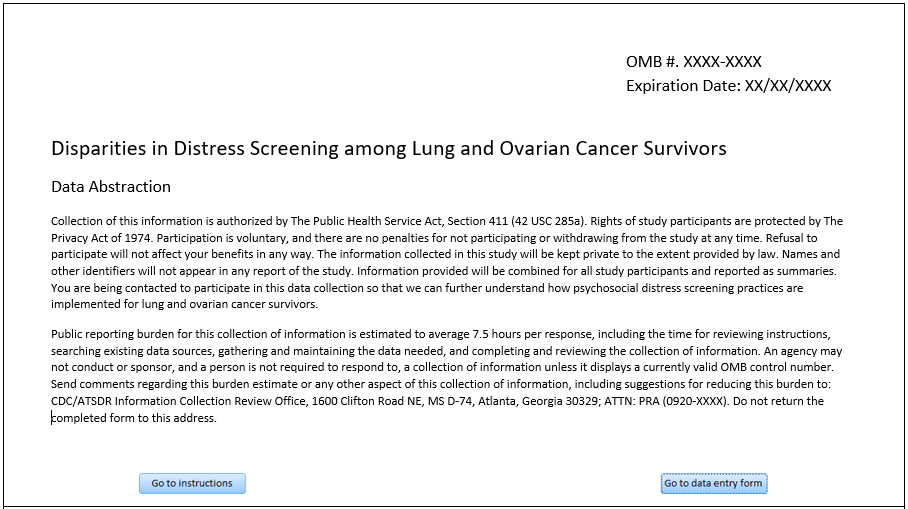 Screenshot of MS Access introductory screen with burden statement: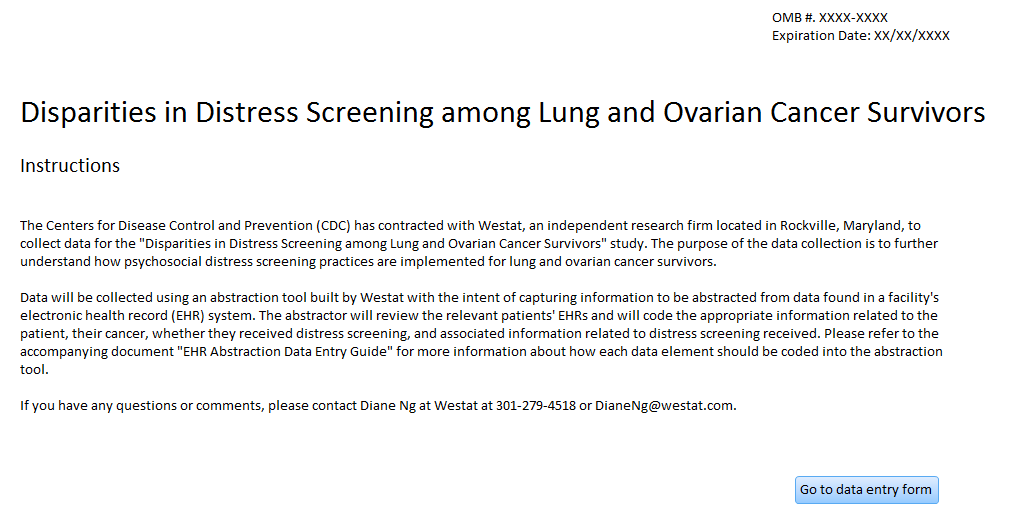 Screenshot of MS Access data entry for distress screening: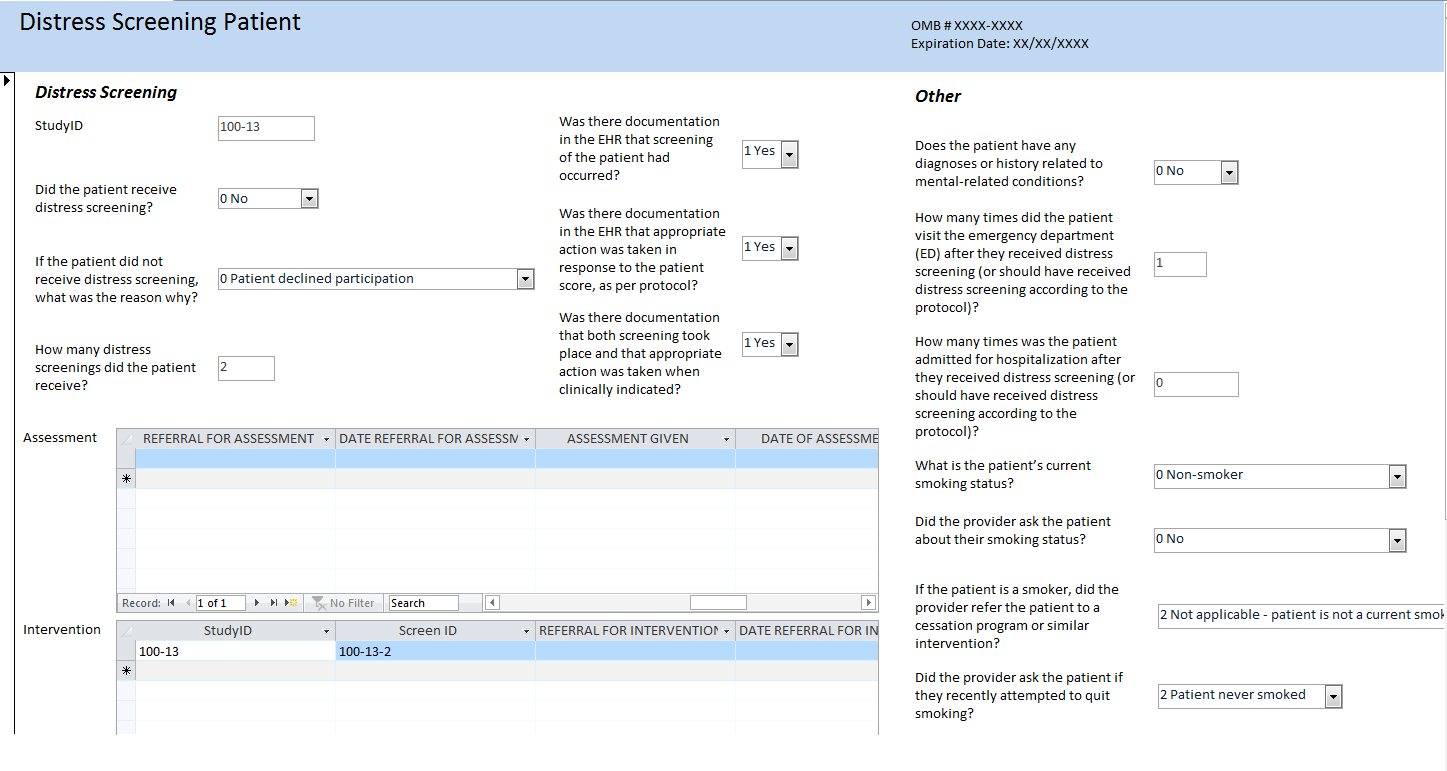 Screenshot of Patient-level table: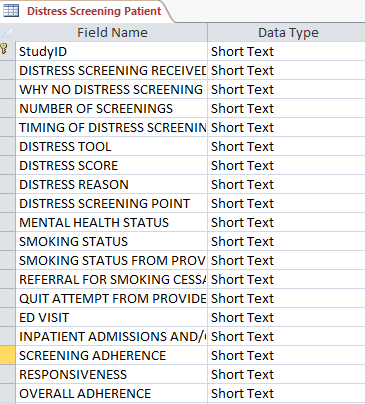 Screenshot of Assessment-level table: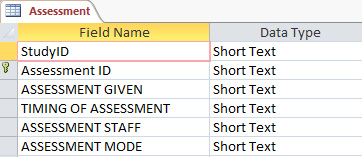 Screenshot of Intervention-level table: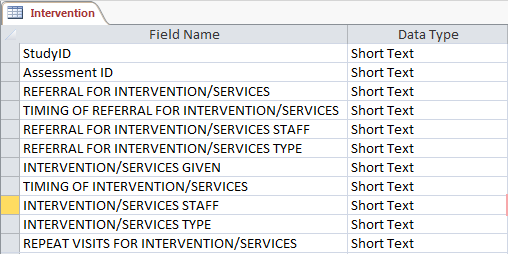 Instructions for healthcare facility IT department to extract data from EHRThe Centers for Disease Control and Prevention (CDC) is sponsoring a study to examine the distress screening procedures among ovarian and lung cancer patients at cancer treatment facilities and programs across the country. Westat, a research organization located in Maryland, is working with the CDC on data collection for the study. For this study, we are requesting an extraction of specific data items from your healthcare facility’s EHR system. We understand that your healthcare facility may have discrete fields that use specific code systems or standardized formats for data items in your EHR system, while you may collect other data in less standardized ways. Therefore, we are requesting an extract of demographic and cancer-related data items that EHR systems are likely to capture in a more standardized manner. For other data items that EHR systems are not as likely to capture in specific data fields but may capture in other ways such as in a notes section or as a scanned document, we will work with your healthcare facility to choose an ideal method for abstracting this data from the EHR. The following document will focus on the extraction of more standardized data items. Follow the instruction below to identify the cases that you should select for the study, to create a report with the extract of data items of interest, and to submit the report to Westat.I. Selection CriteriaSelect cancer cases that meet the following criteria: Ovarian cancer cases with ICD-9-CM diagnosis code 183.0 or ICD-10-CM diagnosis code C56.- Lung cancer cases with ICD-9-CM diagnosis codes 162.2, 162.3, 162.4, 162.5, 162.8, 162.9 or ICD-10-CM diagnosis codes C34.0-, C34.1-, C34.2, C34.3-, C34.8-, C34.9-Of the cancer cases selected above, only select those cases where the date of the first encounter related to the cancer diagnosis (using the associated diagnosis codes above) occurred in 2016 or 2017Provide the number of cases to study staff. If the number of cases is large, they will work with you to randomly select a subset of cases.II. Data items to extract for reportWe are requesting an extract of specific data items in a standardized format, as defined in the table below. However, if your EHR uses a different code set for a data item and you are unable to translate your data to fit the code set we specified, please let study staff know. Create a report that includes the following data elements and code them or format them as defined below. You only need to include the code and not the label associated with the code (for example, for the data item “Sex”, please code “1” and not “1 Male”. Please create the report in a delimited or fixed-width format such as .csv, .xls, or .xlsx. III. Submitting data through Secure File Transfer Protocol (SFTP)Please follow the steps outlined below to submit your data extract report through Westat’s SFTP.Name the file:We will provide you with a two-digit healthcare facility code that you will use to name your fileUse the naming convention [Two digit healthcare facility code]_Distress_EHRExample: 11_Distress_EHRSubmit the file:Upload the file to Westat’s Secure File Transfer Protocol website: https://securetransfer2.westat.com/ We will provide you with the username and password associated with the account that you will use to upload, as well as the name of the folder that you will upload the file toAfter logging in to the site (and resetting your password, if you have not done so already), click on “Folders” on the panel to the left side of the screenNavigate to the folder that was created for your specific healthcare facility (/Distribution/[HEALTHCARE FACILITY SPECIFIC FOLDER])Click “Launch the Upload Wizard” and use the tool to choose the file for the report that you would like to upload and follow the prompts to upload the fileEHR Abstraction Data Entry Guide for Distress Screening and Outcome Data ElementsAbstract data elements using available documentation in the patient’s EHR. Data ElementDescriptionChoice List (if applicable) or FormatCalculation (if applicable)Source and other notesRACE The patient's race0 White1 Black or African American2 Asian3 Native Hawaiian or Other Pacific Islander4 American Indian or Alaska Native5 Other RaceRace & Ethnicity – CDC (https://phinvads.cdc.gov/vads/ViewValueSet.action?id=67D34BBC-617F-DD11-B38D-00188B398520) SPANISH/HISPANIC ORIGINWhether the patient is of Spanish/Hispanic origin0 Not Hispanic or Latino1 Hispanic or Latino Race & Ethnicity – CDC(https://phinvads.cdc.gov/vads/ViewValueSet.action?id=35D34BBC-617F-DD11-B38D-00188B398520) SEXThe sex of the patient1 Male
2 Female
3 Female-to-Male (FTM)/Transgender Male
4 Male-to-Female (MTF)/Transgender Female5 Genderqueer, neither exclusively male nor female
6 OtherSNOMED CT (https://www.healthit.gov/isa/representing-patient-gender-identity) AGE AT DIAGNOSISThe age of the patient at the time of the diagnosis for the specific tumor of interestNumber formatUse the patient’s birthdate and subtract it from the patient’s date of diagnosis to determine the patient’s age at diagnosisCURRENT AGEThe age of the patient at the time that the data was extracted/abstracted from the facilityNumber formatUse the patient’s birthdate and subtract it from the current date to determine the patient’s age at diagnosisPOSTAL/ZIP CODEThe postal/zip code of the patient at the time of diagnosisFive-digit postal/zip codePAYMENT SOURCEThe source of payment used during time of diagnosis/treatment at the healthcare facility1 Medicare2 Medicaid3 Other Government (Federal/State/Local)4 Departments of Corrections5 Private Health Insurance6 Blue Cross/Blue Shield7 Managed Care, Unspecified8 No payment from an organization/agency/program/private payer listed9 Miscellaneous/otherSource of Payment Typology (PHDSC)(http://www.phdsc.org/standards/payer-typology-source.asp) DATE OF DIAGNOSISThe date that the tumor was diagnosed, whether through clinical means (such as physical exam or imaging), biopsy or other microscopic methodsYYYYMMDD DATE OF FIRST CANCER ENCOUNTERThe date of the patient’s first encounter at the facility where cancer is the primary diagnosis/reason for the encounterYYYYMMDDUse the date of the patient’s earliest encounter where the primary diagnosis/reason for the encounter was coded using the ICD-9-CM or ICD-10-CM code associated with ovarian or lung cancerPRIMARY SITEThe primary site (organ or location) that the cancer originated fromOvaryICD-9-CM: 183.0 ICD-10-CM: C56.-Lung ICD-9-CM: 162.2, 162.3, 162.4, 162.5, 162.8, 162.9 ICD-10-CM: C34.0-, C34.1-, C34.2, C34.3-, C34.8-, C34.9-ICD-9-CM (applicable for claims on or before September 30, 2015), ICD-10-CM (applicable for claims on or after October 1, 2017)NOTE: ICD-9 and ICD-10 codes only provide topography, not histology/morphologyCANCER STAGE CLINICALThe stage of the cancer according to the AJCC TNM staging schema; staging schemas differ by primary site and are assigned by the physician; Clinical stage is typically assigned based on the evidence available before treatment OvaryI Stage 1 Not Otherwise Specified (NOS) (localized)
IA Stage 1A (localized)
IB Stage 1B (localized)
IC Stage 1C (localized)
II Stage 2 NOS (localized)
IIA Stage 2A (localized)
IIB Stage 2B (localized)
IIC Stage 2C (localized)
III Stage 3 NOS(localized)
IIIA Stage 3A (localized)
IIIB Stage 3B (localized)
IIIC Stage 3C (localized)
IV Stage 4 (metastasis)Lung0 Stage 0 (in situ)
IA Stage 1A (localized)
IB Stage 1B (localized)
IIA Stage 2A (localized)
IIB Stage 2B (localized)
IIIA Stage 3A (localized)
IIIB Stage 3B (localized)
IV Stage 4 (metastasis)AJCC TNM Staging; NOTE: Small cell lung cancer is sometime staged as either limited or extensive. Beginning with AJCC TNM 7th edition, small cell and non-small cell lung cancer were able to be staged using the same schema. CANCER STAGE PATHOLOGICThe stage of the cancer according to the AJCC TNM staging schema; staging schemas differ by primary site and are assigned by the physician; pathologic stage is assigned using the evidence available before treatment, in addition to additional evidence during and after surgeryOvaryI Stage 1 Not Otherwise Specified (NOS) (localized)
IA Stage 1A (localized)
IB Stage 1B (localized)
IC Stage 1C (localized)
II Stage 2 NOS (localized)
IIA Stage 2A (localized)
IIB Stage 2B (localized)
IIC Stage 2C (localized)
III Stage 3 NOS(localized)
IIIA Stage 3A (localized)
IIIB Stage 3B (localized)
IIIC Stage 3C (localized)
IV Stage 4 (metastasis)Lung0 Stage 0 (in situ)
IA Stage 1A (localized)
IB Stage 1B (localized)
IIA Stage 2A (localized)
IIB Stage 2B (localized)
IIIA Stage 3A (localized)
IIIB Stage 3B (localized)
IV Stage 4 (metastasis)AJCC TNM StagingNOTE: Small cell lung cancer is sometime staged as either limited or extensive. Beginning with AJCC TNM 7th edition, small cell and non-small cell lung cancer were able to be staged using the same schema.Question [Data element]Response OptionsWhat We’re Looking ForGENERALGENERALGENERALStudy IDTwo character/digit hospital code followed by three digit patient code (Ex: 01-001)Unique ID assigned by Westat to the patient solely for use in this studyDate Case EnteredEnter a date using the format MM/DD/YYYYDate case was abstracted into the abstraction toolAbstractorInitials of abstractorEnter your initials for cases that you abstract into the abstraction toolDEMOGRAPHICS AND CANCER DEMOGRAPHICS AND CANCER DEMOGRAPHICS AND CANCER [Race]0 White1 Black or African American2 Asian3 Native Hawaiian or Other Pacific Islander4 American Indian or Alaska Native5 Other RaceCode patient race; this may be standardly coded at the hospital level or may be available in a patient’s personal history [Spanish/Hispanic Origin]0 Not Hispanic or Latino1 Hispanic or LatinoCode patient Spanish/Hispanic origin; this may be standardly coded at the hospital level or may be available in a patient’s personal history [Sex]1 Male2 Female3 Female-to-Male (FTM)/Transgender Male4 Male-to-Female (MTF)/Transgender Female5 Genderqueer, neither exclusively male nor female6 OtherCode patient sex; this may be standardly coded at the hospital level or may be available in other documentation in EHR[Age at diagnosis]Enter a numberUse the patient’s diagnosis date and birth date as documented in EHR and calculate the patient’s age based on the difference between the two dates (date of diagnosis – birth date)[Current age]Enter a numberUse the current date (when extracting or abstracting EHR data) and the patient’s birth date as documented in EHR and calculate the patient’s current age based on the difference between the two dates. (current date – birth date)[Postal/zip code]Enter the five-digit postal/zip codeEnter the patient’s five-digit postal/zip code [Payment source]1 Medicare2 Medicaid3 Other Government (Federal/State/Local)4 Departments of Corrections5 Private Health Insurance6 Blue Cross/Blue Shield7 Managed Care, Unspecified8 No payment from an organization/agency/program/private payer listed9 Miscellaneous/otherRecord the primary payment source for the patient’s care, if available[Date of diagnosis]Enter a date using the format MM/DD/YYYYRecord the date of diagnosis for the relevant cancer; this is based on the date the tumor was diagnosed, whether through clinical means (such as a physical exam or imaging), biopsy, or other microscopic methods [Date of first cancer encounter]Enter a date using the format MM/DD/YYYYRecord the date of the patient’s first encounter at the facility where cancer is the primary diagnosis/reason for the encounter, based on the ICD-9-CM or ICD-10-CM code[Primary site]1 Ovary2 LungCode whether the patient is an ovarian cancer case or a lung cancer case[Cancer stage clinical]OvaryI Stage 1 Not Otherwise Specified (NOS) (localized)IA Stage 1A (localized)IB Stage 1B (localized)IC Stage 1C (localized)II Stage 2 NOS (localized)IIA Stage 2A (localized)IIB Stage 2B (localized)IIC Stage 2C (localized)III Stage 3 NOS(localized)IIIA Stage 3A (localized)IIIB Stage 3B (localized)IIIC Stage 3C (localized)IV Stage 4 (metastasis)Lung0 Stage 0 (in situ)IA Stage 1A (localized)IB Stage 1B (localized)IIA Stage 2A (localized)IIB Stage 2B (localized)IIIA Stage 3A (localized)IIIB Stage 3B (localized)IV Stage 4 (metastasis)Record patient’s clinical cancer stage based on the AJCC TNM* staging schema; this may be documented in a staging form that the physician has completed, in a pathology report, etc.; note: cancer is staged clinically before the patient receives treatment *American Joint Committee on Cancer – T (tumor) N (node) M (metastasis)[Cancer stage pathologic]OvaryI Stage 1 Not Otherwise Specified (NOS) (localized)IA Stage 1A (localized)IB Stage 1B (localized)IC Stage 1C (localized)II Stage 2 NOS (localized)IIA Stage 2A (localized)IIB Stage 2B (localized)IIC Stage 2C (localized)III Stage 3 NOS(localized)IIIA Stage 3A (localized)IIIB Stage 3B (localized)IIIC Stage 3C (localized)IV Stage 4 (metastasis)Lung0 Stage 0 (in situ)IA Stage 1A (localized)IB Stage 1B (localized)IIA Stage 2A (localized)IIB Stage 2B (localized)IIIA Stage 3A (localized)IIIB Stage 3B (localized)IV Stage 4 (metastasis)Record patient’s pathologic cancer stage based on the AJCC TNM* staging schema; this may be documented in a staging form that the physician has completed, in a pathology report, etc.; note: cancer is staged pathologically after the patient receives treatment (specifically, surgery)*American Joint Committee on Cancer – T (tumor) N (node) M (metastasis)DISTRESS SCREENINGDISTRESS SCREENINGDISTRESS SCREENINGDid the patient receive distress screening?[Distress screening received]0 No 1 YesRecord whether the patient received distress screening. Some sources in EHR may include: A note in EHR indicating that screening occurred EHR field(s) with inputted screening dataElectronic scan of screening instrument appearing in EHRDocumentation in provider noteIf the patient did not receive distress screening, what was the reason why?[Why no distress screening received]0 Patient declined participation1 Patient did not have the opportunity to receive screening (e.g., did not return to the hospital, patient expired, other reasons)2 Other3 UnknownRecord why a patient did not receive distress screening How many distress screenings did the patient receive?[Number of screenings]Enter a number Count and record the number of times the patient received distinct distress screeningsHow many days elapsed between the date of the patient’s first cancer encounter and the date of their first distress screening at the facility?[Timing of Distress Screening]Enter a number Calculate the difference in days between the date of first distress screening and date of the first cancer encounter; it is possible to enter a value of 0, if they occurred on the same dayWhat distress tool was used for distress screening?[Distress Tool]0 Distress Thermometer1 Hospital Anxiety and Depression Scale (HADS)2 Brief Symptom Inventory-18 (BSI-18)3 OtherRecord the specific distress tool that was used for distress screeningWhat score did the patient receive from the distress screening?[Distress Score]Enter the number; if there is no score indicated, enter “999”Record what score the patient received from the distress screeningWhat are some of reasons or problems that the patient identified as being sources of their distress?[Distress Reason]0 Practical problems1 Family problems2 Emotional problems3 Spiritual/religious concerns4 Physical symptoms5 Substance abuse6 OtherRecord what problems the patient identified as being sources of their distress, based on the distress thermometer problem list or similar documents/resources; reference the NCCN distress thermometer problem list for how to categorize specific problemsWas the distress screening that the patient received associated with a “pivotal point” in the patient’s cancer care?[Distress screening point]0 Time of diagnosis1 First visit with a medical oncologist to discuss treatment2 Routine visit with a radiation oncologist3 Post-chemotherapy follow-up visit 4 Post-surgical visit5 Transitions during treatment6 Transitions off treatment7 Referral to palliative care8 OtherIndicate if the patient was given distress screening as part of a “pivotal point” in their cancer care; review the date distress screening was given and compare it to dates that the patient received cancer care, such as the date of diagnosis and dates of treatmentWhere did the patient receive distress screening? [Distress Screening Location]0 Radiation department1 Chemotherapy infusion center2 In-patient Medical Oncology3 In-patient Surgical Oncology4 Out-patient Medical Oncology5 Out-patient Surgical Oncology 6 OtherIndicate where in the hospital the patient received distress screeningASSESSMENT*ASSESSMENT*ASSESSMENT**It is possible to record information about multiple assessments that the patient receives, based on their first distress screening*It is possible to record information about multiple assessments that the patient receives, based on their first distress screening*It is possible to record information about multiple assessments that the patient receives, based on their first distress screeningDid the patient actually receive an assessment, following distress screening?[Assessment received]0 No, reason unknown1 No, patient refused2 No, patient did not need/was not referred for assessment3 YesIndicate whether the patient actually received an assessment following distress screeningHow many days elapsed between the date of the patient’s first cancer encounter and the date of the assessment that they received based on the results of distress screening at the facility?[Timing of assessment [1-5]]Enter a numberCalculate the difference in days between the date of the assessment that the patient received based on the results of distress screening and date of the first cancer encounter; it is possible to enter a value of 0, if they occurred on the same dayWhat is the role of the staff person who administered the assessment following distress screening?[Assessment staff]1 Oncology Social Worker2 Nurse or Nurse Navigator3 Physician4 Behavioral Health (e.g., mental health professional, including Psychiatrist)5 Spiritual Care Provider/Chaplain6 Patient Navigator (e.g., lay or volunteer only)7 Case Manager/Care Coordinator8 Nutrition/Dietary (e.g., RD, LD)9 Outpatient Rehab (e.g., PT,OT,SLP,AuD)10 OtherIndicate what staff person administered the assessment to the patient following distress screening What mode of contact was used for the assessment between the assessor (social worker or otherwise) and the patient? [Assessment mode]1 Face to Face2 Telephone3 Email4 Text5 Patient Portal6 Letter7 OtherIndicate how the patient received the assessment following distress screeningINTERVENTION/SERVICES*INTERVENTION/SERVICES*INTERVENTION/SERVICES**It is possible to record information about multiple interventions/services that the patient is referred to and receives, based on their first distress screening*It is possible to record information about multiple interventions/services that the patient is referred to and receives, based on their first distress screening*It is possible to record information about multiple interventions/services that the patient is referred to and receives, based on their first distress screeningNumber of Interventions/ServicesDid the patient receive a referral for intervention/services following distress screening and assessment? [Referral for intervention/services]1 No – no needs were identified2 No – patient declined further services3 No – patient referred for psychosocial assessment only4 YesIndicate whether the patient received a referral for intervention/services following assessmentHow many days elapsed between the date of the patient’s first cancer encounter and the date they received a referral based on the results of distress screening at the facility? [Timing of referral for intervention/services]Enter a numberCalculate the difference in days between the date the patient received a referral for intervention/services based on the results of distress screening and date of the first cancer encounter; it is possible to enter a value of 0, if they occurred on the same dayIf the patient received a referral for intervention/services, who were they referred to for intervention/services?[Referral for intervention/services staff]1 Oncology Social Worker2 Nurse or Nurse Navigator3 Physician4 Behavioral Health (e.g., mental health professional, including Psychiatrist)5 Spiritual Care Provider/Chaplain6 Patient Navigator (e.g., lay or volunteer only)7 Case Manager/Care Coordinator8 Nutrition/Dietary (e.g., RD, LD)9 Outpatient Rehab (e.g., PT,OT,SLP,AuD)10 OtherIndicate what staff person the patient was referred to for intervention/servicesDid the patient actually receive the intervention/services that they were referred for?[Intervention/services given]0 No1 YesIndicate whether the patient actually received the intervention/services that they received a referral forHow many days elapsed between the date of the patient’s first cancer encounter and the date the patient received an intervention/service based on the results of distress screening at the facility? [Timing of intervention/services]Enter a number Calculate the difference in days between the date the patient received an intervention/service based on the results of distress screening and date of the first cancer encounter; it is possible to enter a value of 0, if they occurred on the same dayIf the patient actually received an intervention/services, what type of intervention/services did they receive?[Intervention/service type]Financial resources (e.g., financial services, SSI, disability/SSDI, employment, household expenses)Facilitate treatment (e.g., transportation, housing, insurance, medication/pharmacy access, FMLA, care coordination)Other in-house/professional services (e.g., dietician or nutrition; psychology or psychiatry; genetic or fertility; navigator; chaplain)External/community services (e.g., support group, hospice/palliative, home health, counseling, complementary, physical appearance, rehab)Counseling related to support/emotional support (e.g., validated, normalized, empathic listening)Counseling related to decision-making support (e.g., treatment, end of life planning, advance directives)Specific counseling intervention (e.g., individual psychotherapy, family/couples, support group, sexual/reproductive health, EOL bereavement) Evaluation for symptoms/disorders related to mental healthOther service given by provider that patient was referred toIndicate what types of intervention/services the patient received as a result of the distress screening and assessment, as documented in EHRIf the patient actually received an intervention/services, did they receive ongoing/repeat visits for intervention/services?[Repeat visits for intervention/services]0 No1 YesIndicate whether the patient received ongoing/repeat visits for intervention services; ongoing/repeat visits are defined as any visits that occur following the first visit for the intervention/services the patient was referred toOTHEROTHEROTHERDoes the patient have any diagnoses or history related to mental health-related conditions? [Mental health status]0 No1 YesIndicate whether patient has any diagnoses or a history of conditions such as depression, suicidal ideation, anxiety, and post-traumatic stressWhat is the patient’s current smoking status?[Smoking status]0 Non-smoker1 Ever smoker2 Current smoker 3 Recent quitter4 Former smokerRecord patient’s smoking status, as indicated in a designated smoking status field or in their physical exam or history notesDid the provider ask the patient about their smoking status?[Smoking status from provider]0 No1 Yes2 Unknown/Not applicable Indicate whether the provider asked the patient specifically about their smoking status during their cancer careIf the patient is a smoker, did the provider refer the patient to a cessation program or similar intervention?[Referral for smoking cessation]0 No1 Yes2 Not applicable – patient is not a current smoker3 UnknownIndicate whether the provider referred the patient to a cessation program or similar program, or provided any information about quitting smoking to the patientDid the provider ask the patient if they recently attempted to quit smoking?[Quit attempt from provider]0 No1 Yes2 Patient never smoked3 UnknownIndicate whether the provider asked the patient if they made a recent attempt to quit smokingHow many times did the patient visit the emergency department (ED) within a six-month window after they received distress screening (or should have received distress screening according to the protocol)?[ED VISIT]Enter a number Review the information provided about the patient’s ED visits and count the number of ED visits the patient had within 6 months after they received their first distress screening or should have received distress screening according to protocol; for example, if the protocol indicates patients should receive distress screening at diagnosis, use that date as the start date; count all ED visits, including those outside the institutionHow many times was the patient admitted for hospitalization within a six-month window after they received distress screening (or should have received distress screening according to the protocol)? [INPATIENT ADMISSIONS AND/OR DISCHARGES]Enter a number Review the information provided about the patient’s admissions to the hospital and count the number of admissions the patient had within 6 months after they received their first distress screening or should have received distress screening according to protocol; for example, if the protocol indicates patients should receive distress screening at diagnosis, use that date as the start date; count all inpatient admissions, including those outside the institution